ЧЕРКАСЬКА МІСЬКА РАДА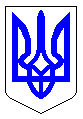 ЧЕРКАСЬКА МІСЬКА РАДАВИКОНАВЧИЙ КОМІТЕТРІШЕННЯВід 16.11.2021 № 1328Про дозвіл на видачу ордерівфізичним та юридичним особамна видалення аварійних, фаутнихта сухостійних деревВідповідно до пп. 7 п. а статті 30 Закону України «Про місцеве самоврядування в Україні», статті 28 Закону України «Про благоустрій населених пунктів», пп. 2 п. 2 Порядку видалення дерев, кущів, газонів і квітників у населених пунктах, затвердженого постановою Кабінету Міністрів України від 01.08.2006  № 1045, згідно з Правилами утримання зелених насаджень у населених пунктах України, затверджених наказом Міністерства будівництва, архітектури та житлово-комунального господарства України від 10.04.2006 № 105, враховуючи пропозиції комісії для обстеження зелених насаджень, виконавчий комітет Черкаської міської радиВИРІШИВ:Доручити голові комісії для обстеження зелених насаджень 
Гусаченку В.В. видати ордери фізичним та юридичним особам на видалення аварійних, фаутних та сухостійних дерев на території міста відповідно до актів від 01.11-05.11.2021 № 14.Фізичним та юридичним особам роботи із видалення дерев замовляти у спеціалізованих підприємствах міста, які укомплектовані спеціальною технікою та механізмами, кваліфікованими спеціалістами, відповідно до пункту 5.8 Правил утримання зелених насаджень у населених пунктах України та укласти договір на проведення утилізації відходів деревини.Контроль за виконанням рішення покласти на директора департаменту житлово-комунального комплексу Яценка О.О. Міський голова						Анатолій БОНДАРЕНКО                                                                                                                    А К Т  № 14обстеження зелених насаджень, що підлягають видаленнюм. Черкаси								               01.11-05.11.2021 р.Комісія, призначена рішенням виконавчого комітету Черкаської міської ради від 02.06.2009 № 664 зі змінами, в складі:Обстеження зелених насаджень пов'язано з видаленням зелених насаджень у зв`язку з аварійним та сухостійним станомЗелені насадження, що підлягають видаленнюРазом підлягає знесенню 159 дерева, __ кущів.Всього видаляється:Дерев __159__одиницьКущів_____одиницьГазонів__________ гаКвітників_____м2Видалення зелених насаджень проводиться без сплати відновлювальної вартості відповідно до п. 6 Порядку видалення дерев, кущів, газонів та квітників, затвердженого Постановою КМУ від 01.08.2006 р. № 1045.Скорочення:НПУ – дерева, пошкоджені через несприятливі погодні умови;НУ – дерева всохли чи набули аварійності в результаті неналежного утримання;ДБН – дерева ростуть з порушенням ДБН, загрожують інженерним мережам;ПСПР – дерева пошкоджені до ступеня припинення (неприпинення) росту;ВМ – дерева, що досягли вікової межі;Ф – фаутні дерева, з дуплами, уражені хворобами та шкідниками;АН – аварійно-нахилені дерева, можливе падіння чи обламування гілля;ПКС – пошкодження кореневої системи під час ремонту, облаштування доріг та тротуарів.ВИСНОВОК КОМІСІЇ:	Департаменту житлово-комунального комплексу підготувати проект рішення МВК «Про видалення дерев», на підставі якого видати ордер. Примітка: роботи по видаленню зелених насаджень виконуються спеціалізованим підприємством тільки на підставі ордера, виданого департаментом житлово-комунального комплексу.ЯГолова комісії:Гусаченко В.В.- начальник відділу екології департаменту житлово-комунального комплексу Черкаської міської ради, голова комісіїЧлени комісії:Бакум О.М.- заступник начальника відділу екології департаменту житлово-комунального комплексу Черкаської міської ради, заступник голови комісіїПредставник заявника:Коцюба А.Є.- головний спеціаліст відділу екології департаменту житлово-комунального комплексу Черкаської міської ради, секретар комісії Регурецький Р.М.- головний спеціаліст управління інспектування Черкаської міської радиСтрижак О.В.- головний спеціаліст відділу містобудівного кадастру та ГІС управління планування та архітектури департаменту архітектури та містобудування Черкаської міської ради- представник Державної екологічної інспекції Центрального округу№з/падресавид зелених насадженьВисота (м)вік (рік)діаметр стовбуракількістьЯкісний стан зелених насаджень , причини аварійностіпідлягають знесеннюпідлягають пересаджуванню12345678910вул. Дахнівськасосна1240363авар.видаленовул. Дахнівськасосна1240521авар.видаленовул. Дахнівськасосна1240201авар.видаленовул. Пальохи Сосновий бірсосна1340401авар.видаленовул. Пальохи Сосновий бірсосна1450481авар.видаленовул. Пальохи Сосновий бірсосна1640362авар.видаленовул. Пальохи Сосновий бірсосна1640402авар.видаленовул. Пальохи Сосновий бірсосна1230281авар.видаленовул. Пальохи Сосновий бірсосна1230281авар.видаленовул. Дахнівська ландшафтне насадження дубасосна1350241авар.видаленовул. Дахнівська ландшафтне насадження дубасосна1250401авар.видаленовул. Дахнівська ландшафтне насадження дубасосна1340321авар.видаленовул. Дахнівська ландшафтне насадження дубасосна1350321авар.видаленовул. Дахнівська ландшафтне насадження дубасосна1340402авар.видаленовул. Дахнівська ландшафтне насадження дубасосна1230281авар.видаленовул. Хрещатик, 168 Дитячий паркабрикос630281авар.видаленовул. Хрещатик, 168 Дитячий паркклен830901авар.видаленовул. Хрещатик, 168 Дитячий паркслива535403авар.видаленовул. Хрещатик, 168 Дитячий паркгруша840401авар.видаленовул. Хрещатик, 168 Дитячий паркклен1150481авар.видаленовул. Хрещатик, 168 Дитячий паркгоробина440401авар.видаленоПарк Перемогалипа320201авар.видаленоПарк Перемогаклен2030301авар.видаленоПарк Соснівськийклен740401авар.видаленоПарк Соснівськийтополя840481авар.видаленоПарк Соснівськийтополя840481авар.видаленоПарк Соснівськийтополя820202авар.видаленоПарк Соснівськийакація520202авар.видаленоПарк Соснівськийакація820241авар.видалено7.Парк Зелений гайсосна1230281авар.видалено7.Парк Зелений гайлипа540361авар.видалено8.Долина трояндялина1330401авар.видалено9.вул. Гоголя, 224липа520401авар.видалено10.пров. Житлокооповський, 12/2липа930281сухост.видалення11.Парк Першої міської лікарнібереза725163сухост.видалення11.Парк Першої міської лікарнігруша930241авар.АНвидалення11.Парк Першої міської лікарнідуб1560742авар.видалення11.Парк Першої міської лікарнідуб1560982сухост.видалення11.Парк Першої міської лікарнідуб1560862авар.видалення11.Парк Першої міської лікарнісосна1560981сухост.видалення11.Парк Першої міської лікарнісосна1360405сухост.видалення11.Парк Першої міської лікарнісосна1360442сухост.видалення11.Парк Першої міської лікарнісосна1360483сухост.видалення11.Парк Першої міської лікарнісосна1360521сухост.видалення11.Парк Першої міської лікарнісосна1360741сухост.видалення11.Парк Першої міської лікарнібереза825322авар., впаловидалення11.Парк Першої міської лікарніклен825361авар.АНвидалення11.Парк Першої міської лікарніклен825322авар.АНвидалення11.Парк Першої міської лікарнісосна1560881сухост.видалення11.Парк Першої міської лікарнісосна1560842сухост.видалення11.Парк Першої міської лікарнісосна1560721сухост.видалення11.Парк Першої міської лікарнілипа725161сухост.видалення11.Парк Першої міської лікарніклен83520,24,241сухост.видалення11.Парк Першої міської лікарніклен83520,241сухост.видалення12.вул. Смілянська, 132 ТОВ «Ветзоопромпостач»береза725281сухост.видалення12.вул. Смілянська, 132 ТОВ «Ветзоопромпостач»яблуня530442авар. ВМвидалення13.вул. І.Франка, 126 прилеглавишня335203сухост.видалення13.вул. І.Франка, 126 прилеглагруша425241авар.видалення14.вул. І.Франка, 128 прилегласлива425162сухост.видалення14.вул. І.Франка, 128 прилеглашовковиця1045601авар. ВМвидалення15.б-р Шевченка, 179 ДНЗ № 21абрикос525242авар.АНвидалення15.б-р Шевченка, 179 ДНЗ № 21абрикос845601авар. ВМвидалення15.б-р Шевченка, 179 ДНЗ № 21абрикос845561сухост.видалення15.б-р Шевченка, 179 ДНЗ № 21яблуня735401авар. ВМвидалення16.вул. Святотроїцька, 23 вздовж огорожі ДНЗабрикос725241авар. ВМвидалення17.вул. Сумгаїтська, 55 ДНЗ № 70клен1240441сухост.видалення17.вул. Сумгаїтська, 55 ДНЗ № 70клен1240602сухост.видалення17.вул. Сумгаїтська, 55 ДНЗ № 70груша825201Фвидалення17.вул. Сумгаїтська, 55 ДНЗ № 70береза 935482авар.АНвидалення17.вул. Сумгаїтська, 55 ДНЗ № 70липа840403авар.видалення18.вул. Тараскова, 3 НЯабрикос425281авар.ДБНвидалення19.вул. Університетська, 95-97слива740481сухост.видалення19.вул. Університетська, 95-97горіх825401сухост.видалення20.пр-т Хіміків, 36 ЗОШ № 10горіх735401авар.видалення20.пр-т Хіміків, 36 ЗОШ № 10горіх735363сухост.видалення20.пр-т Хіміків, 36 ЗОШ № 10горіх735322сухост.видалення20.пр-т Хіміків, 36 ЗОШ № 10яблуня525321сухост.видалення20.пр-т Хіміків, 36 ЗОШ № 10катальпа835321авар.видалення21.Алея Путейкаклен930402авар.видалення22.узвіз Грузевича, 11клен840481сухост.видалено23.вул. С.Смірнова, 4 ДНЗ № 91груша515161авар.АНвидалення23.вул. С.Смірнова, 4 ДНЗ № 91липа830251авар.АНвидалення24.вул. Ю.Іллєнка, 52 Гімназія №9шовковиця12501001авар. ВМвидалення24.вул. Ю.Іллєнка, 52 Гімназія №9горіх825401сухост.видалення24.вул. Ю.Іллєнка, 52 Гімназія №9яблуня525401сухост.видалення25.б-р Шевченка, 176липа830361авар. Фвидалення25.б-р Шевченка, 176липа830401авар. ПКСвидалення25.б-р Шевченка, 176берест1245641авар. ВМвидалення26.вул. Верхня Горова, 37 клен740441авар.АНвидалення27.вул. Хрещатик, 257 Обласний будинок вчителябереза925242сухост.видалення27.вул. Хрещатик, 257 Обласний будинок вчителябереза945481авар.видалення27.вул. Хрещатик, 257 Обласний будинок вчителягоріх840321авар.ДБНвидалення28.вул. Атамановського, 27горіх730401авар. АНвидалення29.вул. Припортова, 29 ДНЗ № 29вишня415164сухост.видалення29.вул. Припортова, 29 ДНЗ № 29вишня415201сухост.видалення29.вул. Припортова, 29 ДНЗ № 29береза1045481сухост.видалення29.вул. Припортова, 29 ДНЗ № 29абрикос935441авар. ВМвидалення29.вул. Припортова, 29 ДНЗ № 29яблуня21081сухост.видалення30.вул. Гоголя, 490 ДНЗ №22клен1245521авар. Фвидалення30.вул. Гоголя, 490 ДНЗ №22клен1245521авар. Фвидалення30.вул. Гоголя, 490 ДНЗ №22горіх830441сухост.Фвидалення30.вул. Гоголя, 490 ДНЗ №22шовковиця62512,12,121сухост.видалення30.вул. Гоголя, 490 ДНЗ №22яблуня535401сухост.видалення30.вул. Гоголя, 490 ДНЗ №22груша620201авар. ВМвидалення30.вул. Гоголя, 490 ДНЗ №22горіх815201сухост.видалення31.вул.  Рєпіна, 14горіх735561сухост.видалення32.пр-т Хіміків, 50 клен82524,28,401авар. НПУвидаленнязлам.33.вул. Верхня Горова, 54/1 ДНЗ № 27груша1045881авар. ВМвидалення33.вул. Верхня Горова, 54/1 ДНЗ № 27груша1045481авар. ВМвидалення33.вул. Верхня Горова, 54/1 ДНЗ № 27береза1135401сухост.видалення33.вул. Верхня Горова, 54/1 ДНЗ № 27береза1135482авар. НПУвидалення33.вул. Верхня Горова, 54/1 ДНЗ № 27береза1135441сухост.видалення33.вул. Верхня Горова, 54/1 ДНЗ № 27ялина1435561авар.ДБНвидалення33.вул. Верхня Горова, 54/1 ДНЗ № 27ялина1435561авар.ДБНвидалення33.вул. Верхня Горова, 54/1 ДНЗ № 27абрикос936481авар. ВМвидалення34.вул. Верхня Горова, 54/1 ДНЗ № 27 прилегла терит.тополя1045801сухост.видалення34.вул. Верхня Горова, 54/1 ДНЗ № 27 прилегла терит.абрикос840401сухост.видаленняВсього:Всього:Всього:Всього:Всього: 159 159 159 159Голова комісії:______________Гусаченко В.В.Члени комісії:______________Бакум О.М.______________Коцюба А.Є.______________Регурецький Р.М.______________Стрижак О.В.